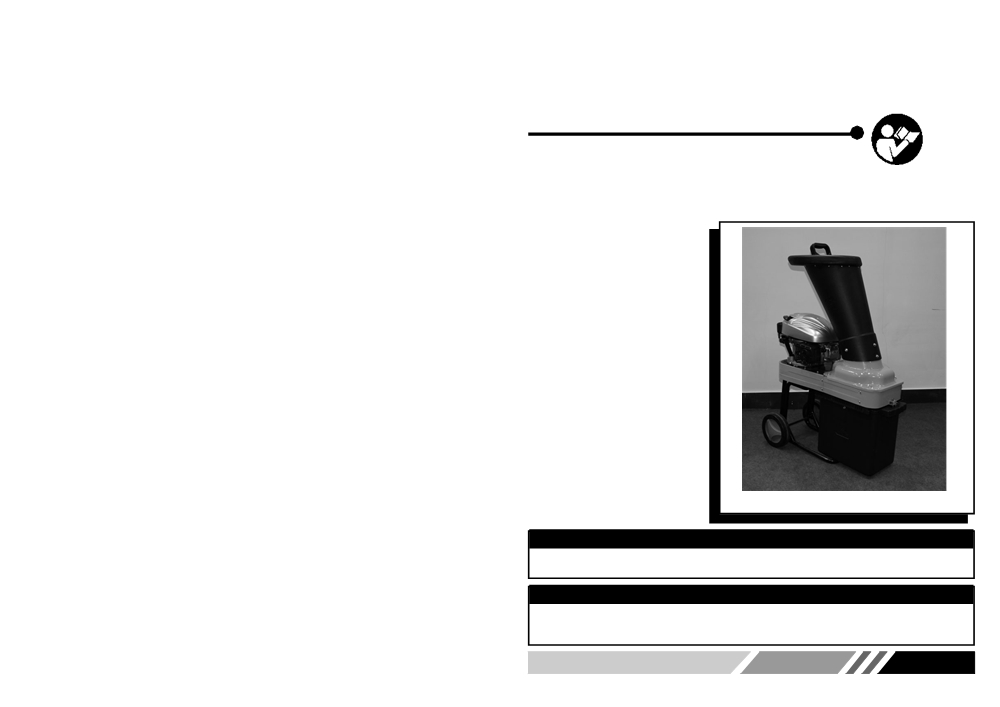 USER MANUAL  Gas Shredder Benutzerhandbuch Gasschneider IMPORTANT It is vital that you retain and thoroughly read and understand these safety and operating instructions. Incorrect use will make this machine inoperable. WICHTIG Es ist sehr wichtig, dass Sie dieses Benutzerhandbuch aufheben, aufmerksam lesen und die darin 
enthaltenen Sicherheits- und Gebrauchshinweise verstehen. Unsachgemäßer Gebrauch kann dieses 	MODEL NO/MODELLNUMMER.6&	6*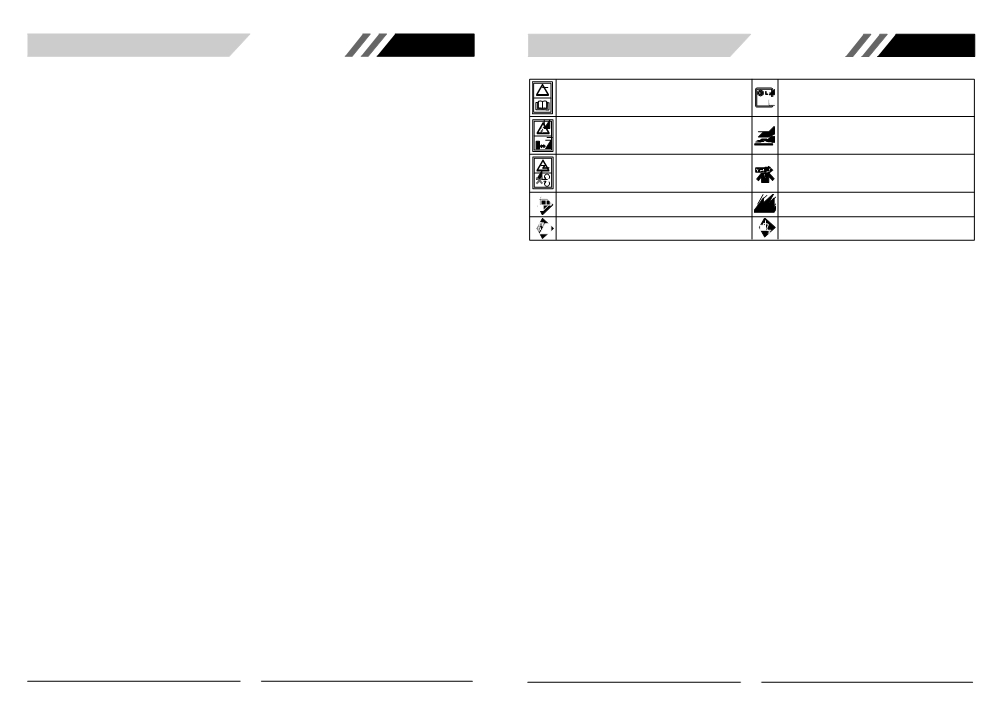 TABLE OF CONTENTS	GB	GENERAL SAFETY RULES	GBGENERAL SAFETY RULES  . . .	. .2	Meaning of symbols marked on	the product•    Operation•    Maintenance and storageSPECIFICATIONS	.3Read the user manual before using the machineAcoustic power level LWA accordance with directive110	2000/14/EC+2005/88/ECGENERAL INFORMATION  . . .ASSEMBLY INSTRUCTIONS . . .•    Hopper installation•    Move the shredderBEFORE STARTING ENGINE  . . .•    Oil•    FuelOPERATING INSTRUCTIONS . . .•    Before starting engine•    To start engine. . .4. .5	Keep bystanders awayDanger-Rotating blades. Keep hands.6	openings while machine is running.Were eye and ear protection.7Wear gloves to protect your handsDo not touch a hot silencer or cylinder. You may getburned. These parts get extremely hot from operation.When turned off they remain hot for a short time.and feet out of	Petrol engines emit carbon monoxide. DO NOT run inenclosed areaPetrol is flammable. Allow engine to cool for at least 2minutes before refuelingWear safety boots to protect   your feet•    Warm engine start•    To stop engine•    Top hopper-front cut•    Top hopper-back chuteWARNING! When using gas tools, basic safety precautions, including the following, should always be followed toreduce the risk of serious personal injury and/or damage to the unit.Read all these instructions before operating this product and save these instructions.•    Material push stickMAINTENANCE INSTRUCTIONS  . . .	.8•    Blade maintenance•    Change oil•    Air cleaner maintenance•    Spark Plug•    Combustion deposits•    Muffler•    Transporting and storageTROUBLE SHOOTING THE ENGINE  . . .	.11EU DECLARATION OF CONFORMITY . . .	. . .1211.	Become  familiar  with  the  owner's  manual  beforeattempting to operate this equipment.2.	Do not allow children to operate this equipment;3.	Do  not  operate  this  equipment  in  the  vicinity  ofbystanders;4.	Do not run engine powered machines in an enclosedarea since the exhaust from an engine contains car-bon monoxide, which is colourless, odourless, andtasteless; carbon monoxide can be extremely dan-gerous in enclosed areas;5.	Wear ear protection and safety glasses at all timeswhile operating the machine;6.	Avoid wearing clothing that is loose fitting or that hashanging cords or ties;7.	Only operate the machine in open space  (e.g. notclose to a wall or other fixed object) and on a firm,level surface;8.	Do not operate the machine on a paved or gravel sur-face where ejected material could cause injury; 
9. 	Before starting the machine, check that all screws,nuts, bolts, and other fasteners are properly securedand that guards and screens are in place. Replacedamaged or unreadable labels;10.	Use extra care in handling fuels. They are flammableand the vapours are explosive. The following pointsshould be observed:- use only an approved container;- Never remove the fuel cap or add fuel with thepower  source  running.  Allow  engine  and  exhaustcomponents to cool before refuelling;- do not smoke;- never refuel the machine indoors;- store the machine or fuel container inside wherethere is an open flame, such as a water heater;- fuel is spilled, do not attempt to start the powersource, but move the machine away from the area ofspillage before starting;- always replace and securely tighten the fuel capafter refuelling;- if the fuel tank is drained, this should be done out-doors.11.  Shut-off the power unit before attaching or removingthe bag.• 	OPERATION1.	Before starting the machine, look into the feedingchamber to make certain that it is empty; 
2. 	Keep your face and body away from the feed intakeopening;3.	Do not allow hands or any other part of the body orclothing inside the feeding chamber, discharge chute,or near any moving part;4.	Keep proper balance and footing at all times. Do notoverreach. Never stand at a higher level than thebase of the machine when feeding material into it; 
5. 	Always stand clear of the discharge zone when oper-ating this machine;6.	When feeding material into the machine be extreme-ly careful that pieces of metal, rocks, bottles, cans orother foreign objects are not included;7.	If the cutting mechanism strikes any foreign objectsor if the machine should start making any unusualnoise  or  vibration,  shut  off  the  power  source  andallow the machine to stop. Disconnect the spark plugwire from the spark plug (electric unit disconnect fromsupply) and take the following steps:- inspect for damage;- check for and tighten any loose parts ;- have any damaged parts replaced or repaired withparts having equivalent specifications. 2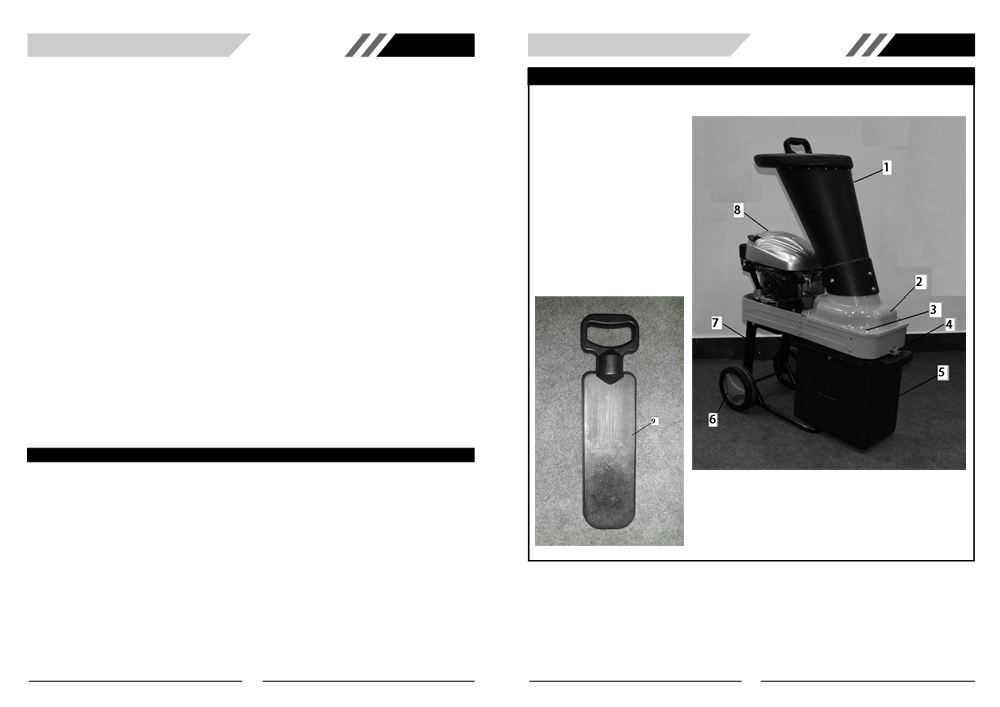 GB	GB8.	Do not allow processed material to build up in the dis-	•	MAINTENANCE AND STORAGE	GENERAL IDENTIFICATIONcharge zone; this may prevent proper discharge and	1.	When the machine is stopped for servicing, inspec-can result in kickback of material through the feed	tion, or storage, or to change an accessory, shut offintake opening;	the power source, disconnect the spark plug wire9.	If the machine becomes clogged, shut-off the power	from the spark plug(electric unit disconnect from sup-source and disconnect the spark plug wire (electric	ply), make sure that all moving parts have come to aunit disconnect from supply) before clearing debris.	complete stop and, where a key is fitted remove theKeep  the  power  source  clear  of  debris  and  other	key. Allow the machine to cool before making anyaccumulations  to  prevent  damage  to  the  power	inspections, adjustments, etc.source or possible fire. Remember that operating the	2.	Store the machine where fuel vapour will not reach anstarting mechanism on engine powered machines will	open flame or spark. For extended storage periods,still cause the cutting means to move;	run the unit dry of fuel. Always allow the machine to10.	Keep all guards and deflectors in place and in good	cool before storing;working condition;	3.	When  servicing the cutting means be aware that,11.	Do not tamper with the power source governor set-	even though the power source will not start due to thetings; the governor controls the safe maximum oper-	interlock feature of the guard, the cutting means canating speed and protects the power source and all	still be moved by a manual starting mechanism.moving parts from damage caused by over-speed. 
Seek authorised service if a problem exists;11) 12. 	Do not transport this machine while the power source is running; 13. 	Shut off the power source and disconnect the spark plug lead (electric unit disconnect from supply) when-
ever you leave the work area; 14.	Do not tilt the machine while the power source is run-ning.SPECIFICATIONSEngine type . . .Engine displacementHose PowerCooling system . . .Ignition system  . . .Max. Cutting diameterNo load speedWheel sizeBlade type . . .Hopper sizeDry WeightSound pressure levelSound power levelGuarantee sound power level . . .Fuel Consumption.4-stroke, overhead valve single cylinder. .173 cm3. . .3.2 kW.Forced air.TCI.2” (50mm).3000 min-1.8” (203mm). .H-type. . .ø 7.2” (183mm).36 kg. .99.6 dB(A).108.6 dB(A). .110 dB(A).341.5 g/kWh31.	Hopper	8.	Engine2.	Discharge Chute	9.	Material Push Stick3.	Hopper Knob4.      Safe   Key5.    Dustbin6.    Wheel7.     Leg4 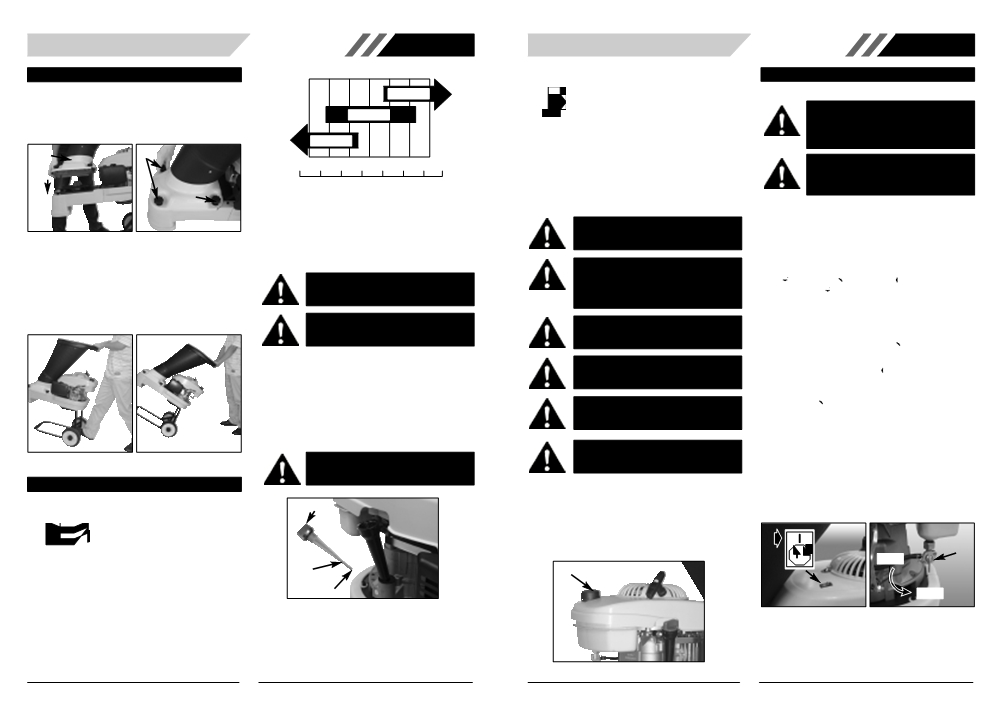 ASSEMBLY INSTRUCTIONS• 	HOPPER INSTALLATION1.	Carefully lift up the Hopper (A). (Fig. 1A)2.	Place and align the hopper on top of the blade.3.	Locate the safety knobs (B) and fasten to secure thehopper with the base unit. (Fig. 1B)A	BBFig. 1A	Fig. 1B• 	MOVE THE SHREDDER1.	Stand at the back of shredder.2.	Grab the hopper handle, and step on the wheel axle.(Fig. 2A)3.	Pull down the handle to slant backward the shredder.(Fig. 2B)4.	Move the shredder.Fig. 2A	Fig. 2BBEFORE STARTING ENGINE• 	OILOil InformationType of Oil to Use• 	Use a high quality detergent oil classified "For serviceSF, SG, SH, SJ"   or higher.• 	SAE 30 is recommended for general use. Other vis-cosities shown in the chart may be used when theaverage temperature in your area is within the indi-cated range. (Fig. 3)• 	Do not use special additives.GBSAE3010W-3010TEMP -20	0	20	40	60	80	100˚F-30	-20	-100	0	10	20	30	40˚CSTARTNG TEMPERATURE RANGEFig. 3Oil CapacityThe engine holds approximately 0.5 litres.Check oil levelWARNING: Running engine with insufficientoil will cause serious engine damage.WARNING: When checking oil stop engineand place it on a level, surface.1.	Remove dipstick (A) and wipe clean with cloth. (Fig. 4)2.	Replace dipstick back without lock it in. Pull the dip-stick out and check the oil level.3.	Oil level should be at upper limit (B) on dipstick.4.	If the oil level is near or below the lower limit (C) markon the dipstick, add oil slowly and recheck until oillevel reaches upper limit of dipstick. Do not overfill.5.	Replace and tighten dipstick.WARNING:  Using  dirty  oil  or  two-strokeengine oil will shorten engine useful life.BCFig. 4• 	FUELFuel InformationType of Fuel to Use• 	This engine is certified to operate on unleaded petrolwith a minimum of  77 octane. Fresh fuel preventsgum from forming in the fuel system. Purchase fuel inquantity that can be used within 30 days.• 	Do NOT mix oil with petrol.• 	Keep dust, water and foreign matter away from fueltank.• 	Do NOT use gasoline which contains Methanol.WARNING: Gas is extremely flammable; itwill explode if exposed to a source of ignition.WARNING: Turn engine OFF and let enginecool before removing gas tank cap. Alwaysadd fuel at well-ventilated place. Keep gaso-line from sparks, open flames, heat and otherignition sources.WARNING: Don’t overfill fuel. The fuel levelshould be always below the lowest position ofthe fuel tank neck.WARNING: Check fuel lines, tank, cap andfittings frequently for cracks or leaks. Replaceif necessary.WARNING: Prevent skin from frequent con-tact with gasoline.WARNING: Keep children and the frail at asafe distance during refuelling.Adding Fuel1.	Remove fuel cap (A). (Fig. 5)2.	Fill tank to the lowest position of the fuel tank neck.Do not over fill.3.	Wipe any gasoline that may have spilled.4.	Reinstall the fuel cap.Fuel tank capacity: 0.90 litersAFig. 5GBOPERATION INSTRUCTIONS• 	BEFORE STARTING ENGINEWARNING:   Damage to your eyes, hands,and ears could result from using this machinewithout proper protective gear. Always wearsafety  glasses,  hearing  protection,  andleather gloves when operating this machine.WARNING:   Loose hair and clothing couldget caught in machinery and cause seriouspersonal injury. Keep loose clothing and longhair away from moving machinery.Make sure to check the engine oil and fuel tank before starting the engine.• 	TO START ENGINE1.	Move ON/OFF switch to “ON (I)”position. (Fig. 6A)2.	Turn the fuel valve (A) to the ON position. (Fig. 6B)3.	Your unit is designed with a 3 position choke: CHOKE“ 	”, PARTIAL “ 	”, and RUN “ 	”. Move choke leverto CHOKE “ 	” position. (Fig. 6C)4.	Pull starter rope out a short way until resistance is felt(approximately 100mm).  A  smooth  rapid  pull  isrequired for a strong spark. Pull starter rope briskly 4times. (Fig. 6D)5.	Move choke lever to PARTIAL “ 	” position. (Fig. 6E)6.	Pull the starter rope until the engine start up.7.	Move choke level to RUN “ 	” position right after theengine started up. (Fig. 6F)8.	If the engine does not start up, move choke level toPARTIAL “ 	” position, then repeat step 6.9.	If engine fails to start, repeat steps 1 through 8.NOTE: If engine fails to start after repeated attempts, refer to Troubleshooting section.NOTE: Always pull starter rope straight out. Pulling starter 
at an angle will cause rope to rub against the eyelet. This 
friction will cause the rope to fray and wear more quickly. 
Always  hold  starter  handle  when  rope  retracts. Never 
allow rope to snap back from extended position.This could 
cause rope to snag or fray and also damage the starter 
assembly.OFF	AONFig. 6A	Fig. 6B 56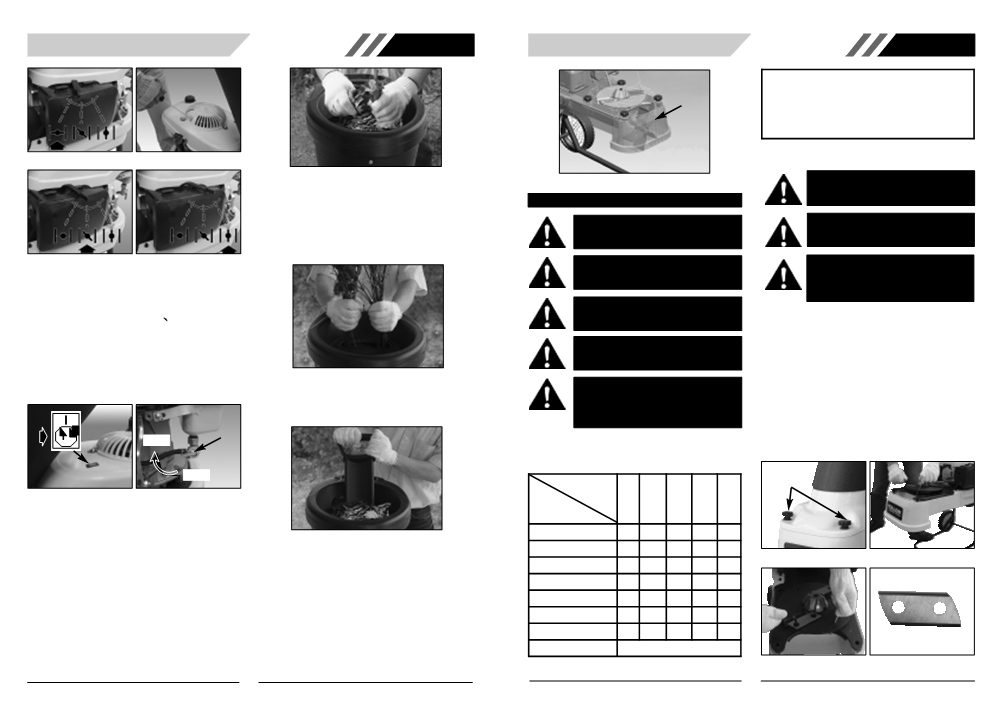 Fig. 6C	Fig. 6DFig. 6E	Fig. 6F• 	WARM ENGINE START1.	Move ignition switch to the “RUN (I)” position.2.	Turn the fuel valve   to the ON position.3.	Move choke lever on PARTIAL “ 	” position, and startthe engine.4.	If the engine still can not start, follow the step as “Tostart engine” section in this user manual.• 	TO STOP ENGINE1.	Move ignition switch to the “STOP” position. (Fig. 7A)2.	Turn the fuel valve (A)   to the OFF position. (Fig. 7B)AGBFig. 8• 	TOP HOPPER-BACK CHUTEThe smaller back chute of the top Hopper accepts medi-
um to larger size garden clippings.Shredding and mulching is achieved through the same action as the front chute. If a finer type mulch is required, re-feed the mulch through again until the desired result is obtained. (Fig. 9).Fig. 9• 	MATERIAL PUSH STICKUser supplied push stick to push remaining material into hopper opening. DO NOT USE HANDS. (Fig. 10)FanFig. 11MAINTENANCEWARNING:  Priors  to  any  maintenance,  tostop engine and switch it off first.WARNING: Disconnect spark plug wire fromthe  spark  plug  to  prevent  unintentionalengine starting.WARNING: Unintentional sparking can resultin fire.WARNING: Unintentional start-up can resultin  entanglement,  traumatic  amputation,  orlaceration.CAUTION:  Use  only  genuine  replacementengine  parts.  None  compliant  parts  maydamage the engine, and may result in injury.In addition, use of other parts may void yourwarranty rights.GB★     Drain engine oil and change it after first 5-8hours of operation andevery 50 hours or three months after that. It is also a highly rec-ommendation to change oil every 25 hours under heavy load or inhigh temperature.★★   Clean air cleaner more frequently under dusty conditions or whenairborne debris is present. Replace of air cleaner element if it isvery dirty.• 	BLADE MAINTENANCEWARNING:  Before  removing  Top  Hopperknob,  ensure  the  machine  is  switched  off,and the machine is completely stopped.WARNING: Take extreme care not to comein contact with cutting blades.WARNING:  If  ejection  chute  becomesclogged or cutting blades become jammed,under  no  circumstances  should  you  placeyour hands in ejection chute to try to clearobstruction, as this will lead to serious injury.1.	Switch the machine off, and make sure the machineis completely stopped.2.	Wear gloves when attempting any maintenance tothe cutting blades.3.	Loose  four  safety  knobs  as  shown  on  (Fig.  12A),carefully lift up the hopper.4.	Steps on the hopper support with the foot, takes atool to be fixed the blade of plate. (Fig. 12B) 
5. 	Dismantles bit anchor screw 2pcs with the suitabletool.6.	Closes the hopper, the tighten the screws.NOTE: The blade is double edged. Should you have toOFFONRegular maintenance will improve the performance andextend the life of the engine. Please follow the instructions and schedules indicated below:Perform task at hourly or	25	50	100calendar interval,	Hours	Hours	Hours	100-chang the blade, rotate the blade 180 degree for sharperedge. (Fig. 12D)AFig. 7A	Fig. 7B• 	TOP HOPPER-FRONT CUTThe  large  sloping  front  chute  of  the  Top  Hopper  is designed to accept leaves and small garden clippings. Shredding and mulching is achieved by natural suction of the debris through the blade chamber.Do not overfeed and do not feed wet, soggy material into the shredder as this may clog the blade chamber and the discharge chute. (Fig. 8)Fig. 10• 	REMOVE SAW DUST FROM BUTTOM FANNormaly, the fan should rotates slowely whenthe engine is running. It should be stuck by the saw dust if the fan stop rotating. Please use a tool to stir around the fan to remove the saw dust. (Fig. 11)whichever Eachcomes	Use	or	or	or	300first	Every	Every	Every	HoursTask	Season Season SeasonCheck Oil Level	•Change Oil	• ★Clean Air Cleaner	• ★★Check Flywheel Brake Pad	•Check-clean Spark Plug	•Check-adjust idle speed	•Clean Combustion Chamber	•Check Fuel Line	Every 2 years (Replace if necessary)Fig. 12A	Fig. 12BFig. 12C	Fig. 12D 78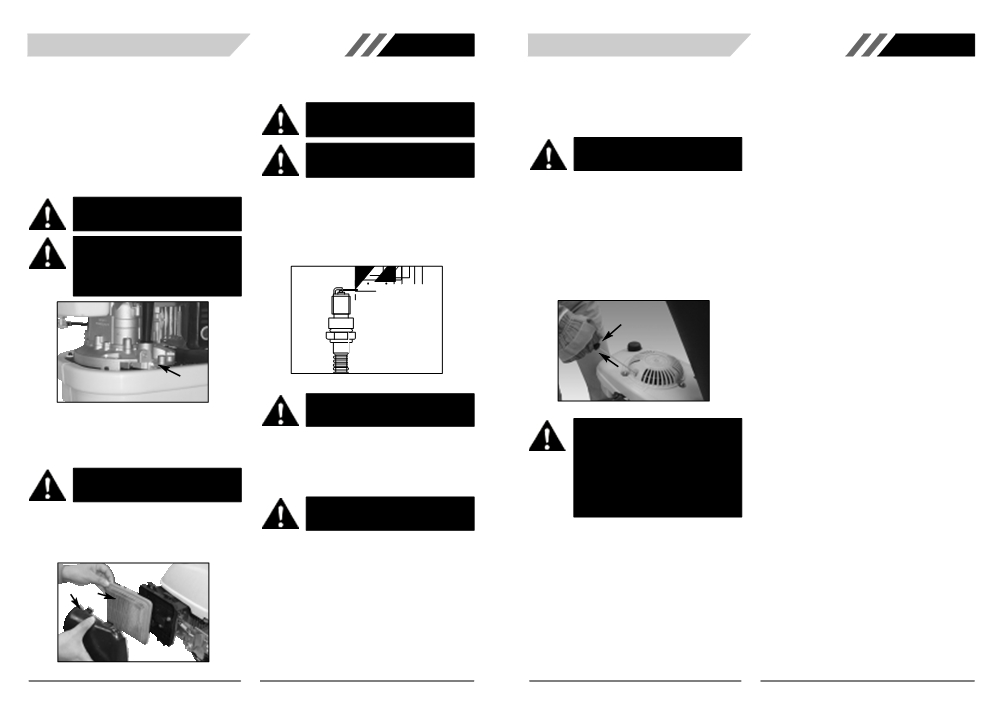 • 	CHANGE OIL1.	Let engine runs out of fuel, and wait until enginestopped and cooled slightly.2.	Disconnect  spark  plug  wire  and  keep  away  fromspark plug.3.	When engine is still warm, remove oil drain plug (A).Drain oil into a proper container. (Fig. 13)4.	Clean the oil drain plug before restoring it back.5.	Place engine level. Remove dipstick. Add new recom-mended oil about 0.3L slowly to upper limit on dip-stick, Don’t overfill.6.	Replace dipstick.WARNING: Prevent skin contact with usedengine  oil. Wash  your  skin  with  soap  andwater after oil change.CAUTION: Used oil is a hazardous wasteproduct. It is suggested to bring used oil toyour  local  recycling  center  with  properlysealed container a sealed container to yourlocal  recycling  center. Do  not  discard  withhousehold waste.AFig. 13• 	AIR CLEANER MAINTENANCEA  dirty  air  filter  will  increase  air  intake  restriction. Periodical maintenance for air filter will help to improve engine performance and reduce emissions.WARNING: Never clean air filter with gaso-line or an easy ignited solvent it may causeexplosion.1.	Remove  the  air  cleaner  cover (A),  and  carefullyremove the filter element (B). (Fig. 14)2.	Clean all parts.3.	Blow off dirt from filter element with pressure air.4.	Reinstall the filter element and air cleaner cover.A	BFig. 149GB•  SPARK PLUGRecommended Spark plug: F6RTC.Stop the engine and allow it to coolWARNING: DO NOT use an incorrectly ratedplug. It is essential to keep the spark plug ingood condition - clean and properly adjusted.WARNING: To keep engine at top perform-ance spark plug gap should be within speci-fied and carbon built up free.1.	Removing spark plug with a spark plug wrench.2.	Inspect the spark plug visually. If spark plug is worn,dirty or has cracks, replace with the recommendedtype and heat range.3.	The correct air gap is 0.70 to 0.80 mm. (Fig. 15)4.	Tighten the spark plug.5.	After spark plug is tight; torque to 25-30N·m.Fig. 15WARNING:   An incorrectly tightened sparkplug may result in poor engine performanceand permanent engine damage.• 	COMBUSTION DEPOSITSWe  recommend  that  you  should  remove  combustion deposits from the cylinder, cylinder head, top of piston, and around valves after every 100-300 hours usage.• 	MUFFLERWARNING: If engine just running down, donot touch muffler. Allow it to cool before oper-ation.• 	TRANSPORTING AND STORAGEWhen storing engine for more than 30 days: 
1. 	Store in a dry and clean area.2.	Run engine until fuel tank is empty and engine stopsor add gasoline preservative and running engine afteradding for several minutes to circulate preservative.WARNING: Gasoline is flammable. Fuel orfuel vapors may explode. Keep sparks andopen flames from the working area.3.	Change engine lubrication oil.4.	Clean the exterior surfaces of the engine.5.	Remove  spark  plug;  pour  one  teaspoon  of  freshengine oil into cylinder. Re-install spark plug withoutthe spark plug wire attached. Pull starter rope slowlyseveral times to distribute the oil in the engine. 
6. 	Slowly pull start handle  (A) until the resistance isreached, then stop pulling. At that point, valves areclosed, that will prevent dust and rust from enteringcylinder. (Fig. 16)7.	Cover engine well to prevent dust.AFig. 16WARNING: When  you  service  the  engine,inspect the blade, or clean the underside ofthe  housing; make  sure  to  always  tip  theengine with the spark plug up.Transporting ortipping the engine with the spark plug downwill cause:1. Engine smoking2.  Hard starting3. Spark plug fouling4. Oil or petrol saturation of the air filterGB10 